2017 DINO-MITE County Field DayWhen: March 18, 2017Registration/Check-in Time: 8:30am to 9:00 amWhere: Summit Intermediate School, 5959 East Avenue, Etiwanda, CA 91739Entries Due: In the 4-H office by March 14, 2017Email entries to: slbarrett@ucanr.eduBring or Mail entries to: San Bernardino County 4-H OfficeField Day Entries777 E. Rialto AvenueSan Bernardino, CA 92415Fax entries to: (909)387-3306Continental breakfast, snacks, and drinks will be available for purchase. Lunch is being offered for $7.00 per person by PRE-ORDER ONLY. Lunch consists of sandwich, chips, cookie, and drink. See Presentation Day Entry Form to pre-order. (Please choose turkey, ham, or veggie sandwich.)Members must bring their own easels and any other equipment needed.For the State Presentation Manual, tips on preparing your presentation, and presentation videos, go to http://4h.ucanr.edu/Projects/Leadership/PublicSpeaking/. For information on State Presentation Day and special recognition and impromptu topics, go to http://4h.ucanr.edu/4-H_Events/SFD/PD/ For the Interview Contest Manual, the 2017 job descriptions, and tips on preparing a resume and cover letter, go to http://4h.ucanr.edu/4-H_Events/SFD/Interview_Contest_/ For guidelines on the Fashion Revue categories, go to http://4h.ucanr.edu/4-H_Events/SFD/SFR/ General Rules and Regulations: San Bernardino County 4-H Field DayI. Contestants and Eligibility1.	Each club can bring as many contestants as appropriate. Only the gold medal winners will be eligible to go on to South Section Field Day and gold medal winners from sectional on to State. No member may participate without volunteer representation from corresponding club.2.	Only 4-H members age 9 through 18 on December 31st, 2016 are eligible to receive a medal and move on to the South Section competition. Primary members may enter and will be evaluated at a participation level per State 4-H policy.II. General Contest Rules1.	Behavior becoming 4-H'ers and leaders is expected always.2.	It is expected that all members participate in all events to the best of their abilities and talents.4.	The decisions of the evaluators and judges are final.III. Contest EventsA Field Day Coordinator will oversee the planning committee. Committee members may include a volunteer from each group that plans on having 4-H members participate in County Field Day.San Bernardino County Field DayPresentation Day Entry FormEntries Due: Postmarked by March 14, 2017.*USE SEPARATE ENTRY FORM FOR EACH CLUB, INDIVIDUAL OR TEAM ENTRY*		 # Lunches @ $7.00 each. Please enclose payment with entry form. TOTAL DUE: $			Enter number of each sandwich type: 		 Turkey 		 Ham 		 VeggiePLEASE PRINTName 		Age 		 Year in 4-H 		 Club		Address 		Email 		 Phone Number 		Team MemberName 	Age 	 Year in 4-H 	 Club	Address 	Email 	 Phone Number 	Team MemberName 	Age 	 Year in 4-H 	 Club	Address 	Email 	 Phone Number 	Please list any additional team members for the Share the Fun or Cultural Arts categories on the back of this entry form.Age Division: (Age on December 31, 2016)	 Primary Member (5-8 Years)	 	 Intermediate (11-13 Years)	 Junior (9-10 Years)	 	 Senior (14 Years and above)	 I volunteer as a room monitor-Please check-in at registration table by 9:00amPlease check all appropriate areas: *Primary members can be in a team but only with other primary members.	 Individual Demonstration		 Team Demonstration 	 Individual Illustrated Talk		 Team Illustrated Talk	 Individual Science/Engineering Presentation		 Team Science/Engineering Presentation	 Individual Educational Display Talk		 Team Educational Display Talk	 Informative Prepared Speech		 Persuasive Prepared Speech	 Impromptu Speech		 Interpretive Reading	 Interview		 Share the Fun	 Individual Cultural Arts		 Team Individual Cultural Arts4-H Member Signature 	Parent/Guardian Signature 	Club Leader Signature 	MATRIX OF 4-H PRESENTATION FORMATSDEMONSTRATIONA demonstration:is doing.is showing how. As you show how, you tell how.is where you make something or do something. There is a final product.Posters and Slides: A minimum of four posters or slides should be used. Additional posters or slides are acceptable and encouraged. If double sided boards are used, they count as two posters. The posters should address the following points:Introduction / TitleMaterialsProcessSummaryVisual Aids: Visual aids are encouraged. Handing out flyers and samples should not cause a distraction to other presentations. Product labels should be limited to generic names and product names should be covered. The work area and table space used for the presentation should be used to the speaker’s best advantage.Length: The presentation can range in length from three minutes for an individual primary presentation to 15 minutes for a senior individual or team presentation. The complexity of the topic and the age of participants should dictate the appropriate length. Exceeding 15 minutes in length does not result in disqualification but will be considered when evaluating the presentation.Number of Presenters: An individual presentation is delivered by one speaker. A team presentation is delivered by up to three speakers. Team members should divide work and speaking parts equally. An uneven distribution of work or speaking parts will impact the evaluation. They are evaluated as a team.Questions: Anyone may ask questions. Evaluators ask questions first. Time for questions may be limited.Note Cards: Speakers may not use notes. Posters and/or visual aids should provide any necessary prompting.Attire: Appropriate attire for the occasion. Costumes may be used.Other: Speakers are strongly encouraged to relate the presentation to their current 4-H project work or 4-H activities or spark. If the speaker is questioned concerning the relation of the presentation to a 4-H activity and the presentation is not based on a 4-H activity, the speaker should connect the presentation to a club, project based 4-H presentation program, or 4-H experience.ILLUSTRATED TALKAn illustrated talk:is talking.is telling how with the aid of visuals.is where you use charts, posters, photos, computer programs, slides, pictures, models, or cut outs.Each presentation should have clearly identifiable sections including an introduction, main body, and conclusion. Speakers are strongly encouraged to relate the presentation to their current 4-H project work or 4-H activities or spark.Posters and Slides: A minimum of three posters or slides should be used. More are acceptable and encouraged. If double sided boards are used, they count as two posters. The posters should address the following points:Introduction / TitleInformationSummaryVisual Aids: Visual aids are encouraged. Handing out flyers and samples should not cause a distraction to other presentations. Product labels should be limited to generic names and product names should be covered. The work area and table space used for the presentation should be used to the speaker’s best advantage.Length: The presentation can range in length from three minutes for an individual primary presentation to 15 minutes for a senior individual or team presentation. The complexity of the topic and the age of participants should dictate the appropriate length. Exceeding 15 minutes in length does not result in disqualification but will be considered when evaluating the presentation.Number of Presenters: An individual presentation is delivered by one speaker. A team presentation is delivered by up to three speakers. Team members should divide work and speaking parts equally. An uneven distribution of work or speaking parts will impact the evaluation. They are evaluated as a team.Questions: Anyone may ask questions. Evaluators ask questions first. Time for questions may be limited.Note Cards: Speakers may not use notes. Posters and/or visual aids should provide any necessary prompting.Attire: Appropriate attire for the occasion. Costumes may be used.Other: Speakers are strongly encouraged to relate the presentation to their current 4-H project work or 4-H activities or spark. If the speaker is questioned concerning the relation of the presentation to a 4-H activity and the presentation is not based on a 4-H activity, the speaker should connect the presentation to a club, project based 4-H presentation program, or 4-H experience.SCIENCE OR ENGINEERING PRESENTATIONA science presentation focuses on making sense of the world by constructing knowledge, and an engineering presentation focuses on finding suitable solutions to problems by weighing design choices.Science PresentationA science presentation emphasizes the core process of inquiry to describe, explain, and predict through observation, experimentation, modeling, and other scientific techniques. Science methods may rely on quantitative data (numbers), qualitative data (descriptions), or both. Science presentations do not need to be experimental.Engineering PresentationAn engineering presentation uses the process of design to plan, build, and test a process, system, or device. Engineers must weigh design choices based on merits, constraints, and aesthetics to meet design specifications (considering both form and function) and be able to justify those choices.Poster and Slides: A minimum of five slides or posters should be included in your presentation. A science or engineering presentation should address the following points although the order and representation of this information can vary to best reflect the topic at hand.Introduction / TitleBackground: describe connections to previous efforts; outline the purpose of your work and/or the problem statement and constraintsMethods: describe the steps you took and/or your plans to build, test, and redesignResults: provide raw data, testing and trial data, or deviceDiscussion: explore the implications of your resultsVisual Aids: The speaker may use posters or visual aids to enhance the presentation (not required). The work area and table space used for the presentation should be used to the speaker’s best advantage. Product labels should be limited to generic names. Elevation boards can be used by the speaker to enhance the visibility of the work area.Length: The presentation can range in length from three minutes for an individual primary presentation to 15 minutes for a senior team presentation. The complexity of the topic and the age of participants should dictate the appropriate length. Exceeding 15 minutes in length does not result in disqualification but will be considered when evaluating the presentation.Number of Presenters: An individual presentation is delivered by one speaker. A team presentation is delivered by up to three speakers. Team members should divide work and speaking parts equally. An uneven distribution of work or speaking parts will impact scoring of the presentation.Questions: Anyone may ask questions. Evaluators ask questions first. Time for questions may be limited.Note Cards: Speakers may not use notes. Posters and/or visual aids should provide any necessary prompting.Attire: Appropriate attire for the occasion. Costumes may be used.Other: Speakers are encouraged to relate the presentation to current 4-H activities. School assignments or science fair displays need to be related to 4-H experiences or youth sparks.EDUCATIONAL DISPLAY TALKAn educational display talk is an organized visual presentation of a program or a concept. A display should be designed to convey its message in a limited amount of time. This is a public speaking contest so the speaker should use the time wisely and support the visual presentation. Once the speaker completes the oral presentation, they will have a dialog with the evaluators about the display.Posters: Educational Displays may exhibit one of the following display formats:Card Table Display (approximately 30”x30”):This format will feature a tri-fold poster board that includes a title, the member’s name and 4-H affiliation, and a depiction of the program or concept. The table may be used as part of the display.Panel Display (approximately 4’x4’): The panel is presented vertically on an easel. The display will include; as a minimum, a title, the member’s name and 4-H affiliation, and a depiction of the program or concept.Visual Aids: Display items that are added to the table of an educational display should be kept to a minimum and only included if they are practical to place on the display surface itself. Items must be clearly labeled and self-explanatory. All lettering and visual depictions on the displays will be understandable or readable by an average adult from no less than a four foot distance.Length: The speaker’s presentation should be three to five minutes and then there will be questions and dialogue with the evaluators.Speakers are expected to introduce the educational display with a prepared oral presentation including the title, information about how the speaker belongs to 4-H, how the display is relevant to their 4-H experience or spark, and an overview of the content on the display. The speaker should provide a brief review of the sections on the board but not read the display nor repeat the steps presented in the display.Additional topics that the speaker may want to include in the overview are the intended audience for the display, what ideas that the presenter hopes the viewer will learn from the display, and where the display may be used.Number of Presenters: An individual presentation is delivered by one speaker. A team presentation is delivered by two speakers. Team members should divide work and speaking parts. An uneven distribution of work or speaking parts will impact the scoring of the presentation.Questions: Evaluators are expected to have an educational discussion that includes questions with the presenter about the display.Note Cards: Speakers may not use notes during the presentation of the display to the evaluators. The display should provide any necessary prompting.Attire: Appropriate attire for the occasion. Costumes may not be used.INFORMATIVE PREPARED SPEECHAn Informative Prepared SpeechThis format requires that the speaker write and deliver their own speech. The speaker will inform or educate the audience on a single issue or topic. The topic is only limited by age appropriateness of the topic for the member. Advocacy of political or religious views is not appropriate. The purpose of this category is to encourage participants to give a speech in which they seek out accurate information, organize it into a useful form, and competently present the information.A speech has a clear and understandable theme or thesis. Citing sources can increase the credibility of the speech if it does not interfere with the delivery of the prepared speech. The speaker is expected to discuss the chosen topic intelligently, with a degree of originality, in an interesting manner, and with some benefit to the audience.A prepared speech should have a clearly defined introduction, body, and summation. The body contains the development of the main ideas of the prepared speech. The summation should not introduce new material but should be used to reinforce the ideas developed in the body and cement the theme and main ideas in the minds of the audience.Posters and Slides: None AllowedVisual Aids: No visual aids will be used by the speaker to assist with the delivery of the prepared speech. No props are allowedLength: A speech generally lasts from two to five minutes and may extend up to 10 minutes based on age or experience. Exceeding 10 minutes in length does not result in disqualification but will be considered when evaluating the presentation.Number of Presenters: Prepared speeches may only be given as an individual activity.Questions: Anyone may ask questions. Evaluators ask questions first. Time for questions may be limited.Notes Cards: Notes on a 5”X7” card (single side) may be used by the speaker to assist with the delivery of the speech. The note card should be inconspicuous and not detract from the speech.Attire: Appropriate attire for the occasion. Costumes may not be used.PERSUASIVE PREPARED SPEECHA Persuasive Prepared SpeechThe purpose of a persuasive prepared speech is to sway, convince, and influence, not simply to argue. Persuading audience members that disagree with you requires that you think about why they disagree with you, identify areas where these audience members can be moved, and speak to those areas in a way that highlights your shared interests. Remember that your credibility plays an important role in persuading audiences such as dealing with oppositional arguments in a fair and convincing way. Good persuaders do not ignore the opposition, nor do they simply attack the opposition; they engage the opposition’s arguments in an even-handed way.Select a topic that allows you to persuade.Speak to persuade. Address both sides of the argument.Use ethos*, logos*, and pathos*. Speak to the audience with knowledge and passion on the subject.Citing sources can increase the credibility of the speech. Don’t let them interfere with the speech.The topic is only limited by age appropriateness for the member. Advocacy of political or religious views is not appropriate.Posters and Slides: Allowed, not required.Visual Aids: The speaker may use posters or visual aids to enhance the presentation (they are not required).Length: A speech generally lasts from three to eight minutes and may extend up to 15 minutes based on age or experience. Exceeding 15 minutes in length does not result in disqualification but will be considered when evaluating the presentation.Number of Presenters: Persuasive speeches may only be given as an individual.Note Cards: One 5”X7” note card (single sided) may be used; however, it should not be read or relied upon heavily.Questions: Anyone may ask questions. Evaluators ask questions first. Time for questions may be limited.Attire: Appropriate attire for the occasion. Costumes may not be used.Other: Speakers are encouraged to relate the presentation to current 4-H activities or their spark.IMPROMPTU SPEECHAn Impromptu SpeechImpromptu speaking involves speeches that the speaker has developed themselves at the Presentation Day within a three-minute preparation. One at a time, the speakers will randomly draw a piece of paper with a topic on it. The topics will be developed from the pre-announced categories for the event. From the time that the speaker is given the topic, they will have three minutes to prepare a speech.Guidelines for preparing an impromptu speech:Clearly state the topic as it was given to the speaker.Give a reasonable interpretation of the topic. Neither exaggerate by reading more into the issue than is there, nor understate the issue.Give the speech a clear central purpose.What is the strategy? A speech can inform or persuade. Persuasion is suggested as it provides a direction and purpose to the speech. The evaluators may not consider the position taken by the speaker and will consider how well the position is stated, developed, and supported.The speaker should incorporate an introduction, a body, and a summation in the delivery of the speech. The body of the speech should be used for the development of the thesis or topic of the speech.Age Restriction: At State 4-H Presentation Day, participation in Impromptu Speeches is limited to Intermediate and Senior 4-H members.Posters and Slides: None Allowed.Visual Aids: The speaker may not use props or costumes in the delivery of the speech.Length: The speaker’s presentation should be two to five minutes in length. Exceeding five minutes in length does not result in disqualification but will be considered when evaluating the presentation.Number of Presenters: This format is limited to individual participants.Questions: There will be no questions during this category. The entire category involves the unrehearsed delivery of information and ideas.Note Cards: The speaker is expected to have completed basic research on the announced topics. The speaker is allowed one 5”x7” note card (single sided) to collect the results of the research on each topic. The speaker may use their 5”x7” note card during the delivery of the impromptu speech.Attire: Appropriate attire for the occasion. Costumes may not be used.Other: Some County and Sectional/Regional 4-H Presentation Days may offer an adapted version of impromptu for participation to junior, intermediate, and senior members. Senior and intermediate members in a modified category at a county and/or sectional event are NOT eligible to participate at State 4-H Presentation Day.INTERPRETIVE READINGAn Interpretative ReadingSpeakers may read any published written work that is age appropriate and acceptable for use in a public school classroom. Examples may include: children’s stories, poetry, essays, speeches, articles, and excerpts from novels that stand alone. Political and religious advocacy is not appropriate.In addition to introducing themselves, the speaker should demonstrate knowledge about the reading selection by describing the title, the author, the characters, the purpose or setting of the writing, and any other introductory information that might enhance the understanding of the piece by the audience. The reading should be completed with a short conclusion that will leave a vivid memory of the selection in the minds of the audience.The speaker creates the characters and the setting through voice inflection and hand gestures. There is no stage or set, so the speaker helps the audience create a mental picture for the selection. The speaker is presenting the reading as a story hour not acting it out.Posters and Slides: None Allowed.Visual Aids: No props such as title cards, costumes, note cards, or materials other than the reading material may be used in the reading.Length: The presentation should not exceed 10 minutes with the reading portion of the presentation lasting no longer than five minutes. While older speakers may have more complex readings with more characters or more complex ideas, the length of the reading material should not lengthen with the speaker’s age. Five minutes should be adequate for the speaker to demonstrate their range of reading skills.Exceeding time guidelines does not result in disqualification. An example of an allocation of time might be:Introduction: 1-2 minutesReading: 3-5 minutesConclusion: 1-2 minutesNumber of Presenters: This format is limited to individual participants. The speaker may sit or stand during the presentation.Questions: Anyone may ask questions. Evaluators ask questions first. Time for questions may be limited.Note Cards: This is not a memorized speech but a dramatic reading. The speaker should have the source material present during the reading and use it during the reading. The speaker may read from either the original publication or a photocopy held in a portfolio.Attire: Appropriate attire for the occasion. Costumes may not be used.SHARE THE 4-H FUN SKITSGroups perform acts such as skits and other presentations that focus on health, safety, community pride, citizenship, science, engineering, or technology, or other 4-H projects. The presentation must include a topic surrounding 4-H.A participant should introduce the activity and its purpose. The sound and visual parts of the presentation should be understandable by the audience. Share the 4-H Fun Skits may but are not required to include audience participation. Participants must provide and set-up any needed audio-visual equipment.Posters and Slides: None required. No title card is necessary.Visual Aids: Costumes, props, decorations, and other visual aids are encouraged.Length: Presentations are not to exceed 15 minutes in length (not including setup and tear down). Exceeding 15 minutes in length does not result in disqualification but will be considered when evaluating the presentation.Number of Presenters: This is a group activity and is not open to individual participants.Questions: No questions may be asked.Note Cards: Notes may not be used.Attire: Appropriate attire for the occasion. Costumes are encouraged.CULTURAL ARTSIndividual participants or groups, projects, and clubs perform a costumed dramatic reading, musical, dance, or other such performing art. Cultural Arts presentations may but are not required to include audience participation. A participant should introduce the activity and its purpose. Participants must provide and set-up any needed audio-visual equipment.Posters and Slides: None required. No title card is necessary. Visual Aids: Costumes, props, decorations, and other visual aids are encouraged for this category, but no title card is necessary.Length: Presentations are not to exceed 15 minutes in length (not including setup and tear down). Exceeding 15 minutes in length does not result in disqualification but will be considered when evaluating.Number of Presenters: Individual participants, groups, projects, clubs, etc.Questions: No questions may be asked.Note Cards: Notes may not be used.Attire: Appropriate attire for the occasion. Costumes are encouraged.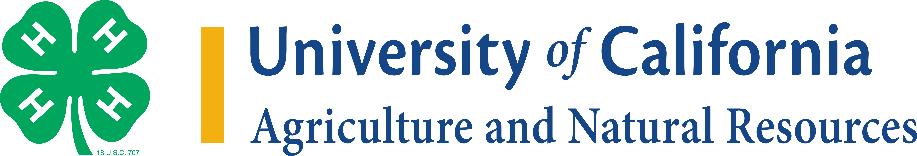 State 4-H Interview Contest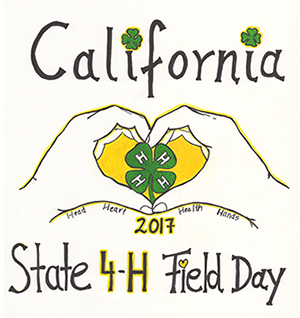 2017 Job DescriptionsThe Interview Contest is a popular event that gives 4-H members an opportunity to practice the real-life skills needed to apply for a job. Participants prepare a resumé and cover letter for a job they choose from the job descriptions listed below. Evaluators evaluate their performance during a mock interview and give constructive feedback using a standard evaluation rubric.Interview Contest participants must do the following:Choose a job: Choose from one of the three jobs listed below in your age category.Develop a resumé: Include real-life experiences (education, work, activities, etc.) that demonstrate your qualifications for the job selected.Write a cover letter: Your cover letter should explain why you should be considered for the job selected.Dress appropriately: Appropriate dress includes 4-H uniform or attire appropriate for a job interview as outlined in the California State 4-H Interview Contest Manual.Participants are encouraged to review the tips, interview questions, judging rubrics and supporting materials provided in the California State 4-H Interview Contest Manual.Senior Topic (14-19 years old)Franklin Street DeliPosition: Sandwich MakerPosition OverviewFranklin Street Deli is seeking a motivated and friendly sandwich maker! The maker would assist in making sandwiches during weekends and help move along the rush with a friendly, but efficient attitude. The maker will assist in all stages of the sandwich process including the cutting of vegetables, inventory and making sandwiches. The maker is also responsible for cleaning their utensils and workspace. The maker will have opportunities to meet with the manager to design new sandwich recipes and items to the deli.Essential Job FunctionsAssist in the cutting of all sandwich ingredientsMake sandwiches to the customer’s orderProvide exceptional service, even in rush timesClean utensils and the work areaAssist the manager in new ingredients and sandwich recipesOther Necessary SkillsStress managementCommunicationSocial SkillsProblem SolvingSelf-MotivationEligibility: 4-H Senior categoryBring: Cover letter and Résumé for this positionNOTE: This job description is not intended to be all-inclusive. Employee may perform other related duties as negotiated to meet the ongoing needs of the organization.Senior Topic (14-19 years old)The Clean Home CompanyPosition: House HelperPosition OverviewThe Clean Home Company is seeking a new house helper! This helper will visit a few houses once a week, clean and get the family ready for the week ahead. Duties include all aspects of cleaning the home, organizing, and washing. They also work with the family to put things away and prepare for the week ahead.Essential Job FunctionsClean the homes by vacuuming, dusting and polishingOrganize the rooms and put items awayWork with the family to set up a system of picking up and cleaningAssist in washing clothes and dishesPrepare the family for the week aheadOther Necessary SkillsSelf-motivationPlanning/OrganizingCooperationDecision MakingConcern for OthersEligibility: 4-H Senior categoryBring: Cover letter and Résumé for this positionNOTE: This job description is not intended to be all-inclusive. Employee may perform other related duties as negotiated to meet the ongoing needs of the organization.Senior Topic (14-19 years old)Heartland Bank and TrustPosition: Bank TellerPosition OverviewHeartland Bank and Trust is looking for a motivated and responsible employee to join their team of bank tellers! This position will assist in the after-school rush at the bank and some Saturday mornings. Tellers are responsible for bank transactions and entering them in the computer system. They are also responsible for answering questions and providing fast and courteous service. There is a performance track program with incentives that the teller can enroll in for advancement and rewards.Essential Job FunctionsBasic bank transactionsData entry of needed information in the computer systemAssist customers with questionsServe the customer in a fast and courteous mannerAssist in promoting bank specials and account offersOther Necessary SkillsOrganizationSelf-motivationGoal SettingKeeping RecordsStress ManagementEligibility: 4-H Senior categoryBring: Cover letter and Résumé for this positionNOTE: This job description is not intended to be all-inclusive. Employee may performIntermediate Topic (11-13 years old)General HospitalPosition: Hospital AttendantPosition OverviewGeneral Hospital is looking for a motivated and responsible youth to assist their nursing team! The position will be in direct contact with patients and serve their needs. These needs include assisting with meals, walks and exercise, reading and changing linens. The patients also frequently have visitors, so this position will assist in helping to meet their needs as well.Essential Job FunctionsReading to hospital patientsHelp with distributing meals to patientsAssist nurses in changing linens for patientsWalking with patientsAssisting hospital guests and visitors in needsOther Necessary SkillsNurturing RelationshipsCharacterProblem SolvingSocial SkillsContribution to a Group EffortEligibility: 4-H Intermediate categoryBring: Cover letter and Résumé for this positionNOTE: This job description is not intended to be all-inclusive. Employee may perform other related duties as negotiated to meet the ongoing needs of the organization.Intermediate Topic (11-13 years old)Full Bloom Gardening CompanyPosition: GardenerPosition OverviewFull Bloom Gardening Company is looking for a gardener to join their team. This gardener will be responsible for a home’s garden and working with the owner to complete a year around plan for their garden. This requires some horticulture knowledge or willingness to learn of seasons and planting. A garden guide book will also be provided. Other duties will be to plant and maintain the garden according to plan and address any plant health issues that arise.Essential Job FunctionsPlan out the garden according to the seasons and the owner’s desiresLearn about plant seasons, planting and soil conditionsObserve and treat for plant healthWork with owner to install any garden decorations, such as fencing or stonesPlant and maintain gardenOther Necessary SkillsLearning to LearnCommunicationPlanning/OrganizingDecision MakingSelf-ResponsibilityEligibility: 4-H Intermediate categoryBring: Cover letter and Résumé for this positionNOTE: This job description is not intended to be all-inclusive. Employee may perform other related duties as negotiated to meet the ongoing needs of the organization.Intermediate Topic (11-13 years old)Stitch and Seam TailorsPosition: Tailor AssistantPosition OverviewStitch and Seam Tailors is looking for a motivated assistant in their shop. The assistant would help with tailor reservations and orders, manage client pick-ups and payments, and maintain the shop’s appearance and inventory. The assistant should have basic sewing abilities or the willingness to learn from two exceptional seamstresses. The assistant will also help with promoting the tailor store through advertising, specials or public relations.Essential Job FunctionsAssist tailor with tailor reservationsManage client pick-ups and paymentsMaintain shop appearance and inventoryHelp with basic tailoringRun promotions for the tailor storeOther Necessary SkillsCommunicationContribution to a Group EffortLearning to LearnSelf-ResponsibilityDecision MakingEligibility: 4-H Intermediate categoryBring: Cover letter and Résumé for this positionNOTE: This job description is not intended to be all-inclusive. Employee may perform other related duties as negotiated to meet the ongoing needs of the organization.Junior Topic (9-10 years old)Happy Chow Pet FeedersPosition: Pet FeederPosition OverviewHappy Chow Pet Feeders is looking for a pet feeder to assist in their office. The pet feeder would assist in preparing the food, feeding the correct amount of food, and keeping inventory of feeds. Observe general animal health and report any problems to the manager. They would also assist in taking calls to schedule reservations.Essential Job FunctionsFeed animals appropriate amount on the animal’s feeding chartPrepare food for animalsAssist in the inventory of feedsObserve animal health and report to managerAssist in calls for reservationsOther Necessary SkillsKeeping recordsDisease PreventionPlanning/OrganizingSelf-responsibilityConcern for OthersEligibility: 4-H Junior categoryBring: Cover letter and Résumé for this positionNOTE: This job description is not intended to be all-inclusive. Employee may perform other related duties as negotiated to meet the ongoing needs of the organization.Junior Topic (9-10 years old)Fall Around Leaf CompanyPosition: Leaf RemoverPosition OverviewFall Around Leaf Company provides leaf removal and offers leaves for craft projects.Once the leaves are raked, then they are sorted and dried for sale for craft projects. This position will assist in collecting leaves and sorting by types. Information and training will be provided for sorting and drying. Some horticulture knowledge is a plus or willingness to learn about tress and their leaves.Essential Job FunctionsWork with a team for leaf removal tripsWork in a fast paced environment for sortingProvide records of leaves collected and hoursWork with community to identify volunteer organizations that would want leavesOrganize leaves for projectsOther Necessary SkillsTeamworkContribution to a group effortKeeping recordsCommunity Service VolunteeringPlanning/OrganizingEligibility: 4-H Junior category Bring: Cover letter and Résumé for this positionNOTE: This job description is not intended to be all-inclusive. Employee may perform other related duties as negotiated to meet the ongoing needs of the organization.Junior Topic (9-10 years old)Heartland Elementary SchoolPosition: Lost and Found AssistantPosition OverviewHeartland Elementary School is looking for a caring youth to assist in their office with the lost and found box. The assistant will help decorate a new lost and found box and make fliers to announce where the box is located. They will also log what items are reported as lost and what items are turned in. This log will be used by the office to reunite owners and their items. The assistant will also make classroom announcements about the importance of turning in objects and honesty on the playground. They will also submit a list of items to the office secretary and the school newspaper.Essential Job FunctionsDecorate the Lost and Found BoxMake fliers and announcements about the box and box locationKeep records of items lost and foundMake classroom announcements to encourage the use of the boxWork with the office secretary and the school newspaperOther Necessary SkillsKeeping RecordsContribution to a group effortCharacterCommunicationPlanning/OrganizingEligibility: 4-H Junior categoryBring: Cover letter and Résumé for this positionNOTE: This job description is not intended to be all-inclusive. Employee may perform other related duties as negotiated to meet the ongoing needs of the organization.San Bernardino County Field DayFashion Revue Entry FormEntries Due: Postmarked by March 14, 2017.Attach the corresponding Supplementary Entry Form for each category. **On March 18th, please make sure you bring all attachments required for each category you have entered and that your name is on all attachments. See the supplemental entry form for the required attachments. Do not forget the commentary!You will be evaluated on the garment and on how you present the garment. Be prepared to introduce yourself, tell about your outfit, and answer questions! For Judging Guide and scorecards: http://4h.ucanr.edu/files/239807.pdf PLEASE PRINTName 	Age 	 Years in Clothing & Textiles Project 	 Club	Address 	Email 	 Phone Number 	Special considerations will be made to provide equal opportunity to members with disabilities. A brief explanation should be attached to the entry form to alert the judges.Age Division: (Age on December 31, 2016)	 Primary Member (5-8 Years)		 Intermediate (11-13 Years)	 Junior (9-10 Years)		 Senior (14 Years and above)Category:	 Traditional (Must be sewn by the member as part of the 4-H Clothing & Textiles project.)	 Consumer Science Purchased - $40.00 (No 4-H project requirement.)	 Upcycled (Must be sewn by the member as part of the 4-H Clothing & Textiles project.)	 Stripe/Print/Plaid Challenge (Must be sewn by the member as part of the 4-H Clothing & Textiles project.)	 Knit Challenge (No 4-H project requirement.)4-H Member Signature 	Parent/Guardian Signature 	Club or Project Leader Signature 	Traditional Supplemental Entry FormName 	This entry must be sewn as part of your Clothing & Textiles project. Are you enrolled in a Clothing & Textiles project? Yes 	 No 	If you purchased any garments or accessories for your outfit - excluding undergarments, please list?Provide a short description of the outfit and the occasion or activity for which it will be worn.Attach: (Put your name on each attachment.)●	Two full length color photographs of the member wearing the outfit: one of the front and one of the back●	The commentary: 60 words maximumConsumer Science Purchased $40.00 Limit Supplemental Entry FormName 	These purchases will be used with my pre-existing wardrobe pieces in the following ways and on these occasions.Attach: (Put your name on each attachment.)●	Photocopies of receipts. Receipts must include the cost of everything worn that is visible including shoes, accessories, and jewelry. Sales tax is not included. Receipts must be dated during the 2015-2016 4-H year. Receipts can be handwritten if from garage sales, thrift shops, etc.●	Two full length color photographs of the member wearing the outfit: one of the front and one of the back●	The commentary: 60 words maximumUpcycled Supplemental Entry FormName 	This entry must be sewn as part of your Clothing & Textiles project. Are you enrolled in a Clothing & Textiles project? Yes 	 No 	List each garment you began with and tell what you did with this/these garment(s) to create your new garment.List the supplies you used to create your accessory and describe how it was made.List the other items in your outfit and whether they were constructed by you or purchased.Attach: (Put your name on each attachment.)●	One color photograph of the original garment●	One close up color photograph of the required accessory●	Two full length color photographs of the member wearing the outfit: one of the front and one of the back●	The commentary: 60 words maximumStripe/Print/Plaid Challenge Entry FormName 	This entry must be sewn as part of your Clothing & Textiles project. Are you enrolled in a Clothing & Textiles project? Yes 	 No 	For each garment constructed, list pattern, fabric content, and cost.Provide a short description of the outfit and the occasion or activity for which it will be worn.Attach: (Put your name on each attachment.)●	Two full length color photographs of the member wearing the outfit: one of the front and one of the back●	The commentary: 60 words maximumKnit Challenge Entry FormName 	List other garments and whether they were sewn or purchased.Describe the techniques used to create the garment.Attach: (Put your name on each attachment.)●	Two full length color photographs of the member wearing the outfit: one of the front and one of the back●	The commentary: 60 words maximumSan Bernardino County Field DayFun with Food Entry FormEntries Due: Postmarked by March 14, 2017After judging, all items will be sold off to the highest silent auction bidder.Name: 	Age 	 Year in 4-H 	 Club	Address: 	E-Mail: 	 Phone Number: 	Class (Age on December 31, 2016):1. 	 Senior (14 Years and above)	2. 	 Intermediate (11-13 Years)3. 	 Junior (9-10 Years)	4. 	 Primary Member (5-8 Years)Category 1 – Decorated CakesThings needed: Decorated Cake, frosting, and cake recipe.Prepare and decorate a cake (no Styrofoam). Select one that fits within your ability to do successfully. Select an appropriate container for presentation and auction. You will be judged on your skills and the presentation of your work.Category 2 – CookiesThings needed: Recipe and 24 cookies.Prepare and bake any type of cookie. Select one that fits within your ability to do successfully. DO NOT USE PREPACKAGED MIXES. Select an appropriate container for presentation and auction. You will be judged on the quality, presentation, and uniformity of the cookies.Category 3 – Favorite DessertsThings needed: Favorite dessert and recipe.Prepare a favorite dessert from any source. You can use any type of ingredients appropriate for your recipe. Select an appropriate container for presentation and auction. You will be judged on the quality of the prepared food and the presentation of the food.Class # 	 Category # 	 Description of Entry 	Class # 	 Category # 	 Description of Entry 	Class # 	 Category # 	 Description of Entry 	Class # 	 Category # 	 Description of Entry 	4-H Member Signature 	Parent/Guardian Signature 	Club or Project Leader Signature 	San Bernardino County Field DayExpressive Arts Entry FormEntries Due: Postmarked by March 14, 2017PLEASE PRINTName 	Age 	 Years in 4-H 	 Club	Address 	Email 	 Phone Number 	Age Division: (Age on December 31, 2016)	 100 - Primary Member (5-8 Years)	 	 300 - Intermediate (11-13 Years)	 200 - Junior (9-10 Years)	 	 400 - Senior (14 Years and above)Category:	Class	Describe your entry1.  Bring your entries to the Event by 9:00 am on Saturday March 18, 2017. Come early so items can be placed properly.2.  The reason for entering this event is to have an opportunity to show your project skills and project work at a County Event.3.  Items will be released after completion of Awards. Items not picked up will be taken to the 4-H Office. WE WILL NOT BE RESPONSIBLE FOR DAMAGED ITEMS.4-H Member Signature 	Parent/Guardian Signature 	Club or Project Leader Signature 	Category:	Class Number & DescriptionA.  Holiday Crafts	01 Wreaths, Wall hangings, Swags	02  Centerpiece or other decoration	03  Decorative Sets (Ornaments, Candles, etc. – 3-12 items)B.  Fine Arts	04  Paintings – oil or acrylic	05  Paintings – watercolor or tempera	06  Drawings – charcoal, pencil, ink, crayon, etc.	07  Graphic Arts	08  Photography – color (8X10 matted)	09  Photography – black & white (8X10 matted)	10  Photographic story – black & white or color (5 – 4X6 matted)	11 OtherC.  Needlework	12  Embroidery or Needlepoint – handmade(May not cross enter with	13  Knitting or crocheting – handmadeFashion Revue)	14  Other – handmade (pillow, toys, etc.)	15 Any Machine-Made item as above	16 Wearables – any clothing or accessory, hand decoratedD.  Floral Arrangements	17  Container or vase arrangement – dried materials	18  Container or vase arrangement – artificial	19  Container or vase arrangement – fresh	20 Wreath, wall hanging, plaque – dried materials	21 Wreath, wall hanging, plaque – artificial	22 Wreath, wall hanging, plaque – freshE.  Clay Crafts	23  Handmade ceramics – may be painted or glazed	24  Homemade clay or dough	25  Ceramics from molds – may be painted or glazed	26  Papier-mâché itemsF.  Home Environment	27  Single Items	28  3-5 Coordinated itemsG.  Other	29  Leatherwork	30  Models made from kits	31  Paper crafts (origami, cards, stationery)	32 Woodworking (burning, hand or machine made, whittling)	33  Scented items (candles, homemade lotion, potpourri)	34  Humorous – any craft entry meant to make you laugh	35  Recycled objects	36  OtherPresentation TypePosters and SlidesVisual AidsLengthNumber of PresentersQuestionsNote CardsAttireDemonstrationMinimum 4Yes3-15 min1 to 3YesNoAnyIllustrated TalkMinimum 3Yes (not required)3-15 min1 to 3YesNoAnyScience or Engineering PresentationMinimum 5Yes (not required)3-15 min1 to 3YesNoAnyEducational Display Talk1Yes (not required)3-15 min total;3-5 talking1 to 2YesNoNo costumesInformative Prepared SpeechNone allowedNone2-5 min; Maximum 10 min1YesOne 5”x7” cardNo costumesPersuasive Prepared SpeechAllowed; optionalYes (not required)3-8 min; Maximum 15 min1YesOne 5”x7” cardNo costumesImpromptu Speech (age restricted to intermediates and seniors at State 4-H Presentation Day)None allowedNone2-5 min1NoOne 5”x7” cardNo costumesInterpretive ReadingNone allowedNone (only reading material)Maximum 10 min;reading portion similar to length of introduction and discussion combined1YesSource materialNo costumesShare the 4-H Fun SkitsNone requiredYes (not required)Maximum 15 minNo maximum; 2 minimumNoNoCostumes encouragedCultural ArtsNone requiredYes (not required)Maximum 15 minNo maximumNoNoCostumes encouragedGarmentPattern Company & NumberFabric ContentCost of Garment$$$$Total cost of outfit (including patterns, notions, etc.)Total cost of outfit (including patterns, notions, etc.)Total cost of outfit (including patterns, notions, etc.)$Value of comparable ready-to-wear outfitValue of comparable ready-to-wear outfitValue of comparable ready-to-wear outfit$Item PurchasedWhere PurchasedCostValue$$$$$$$$$$Total Cost & ValueTotal Cost & Value$$GarmentPattern Company & NumberFabric ContentCost$$$Pattern Used, if anyFabric or Material ContentCost of GarmentGarmentSewn or Purchased?